SILABUS DAN RENCANA PELAKSANAAN PEMBELAJARAN ( RPP )STATISTIK NON PARAMETRIK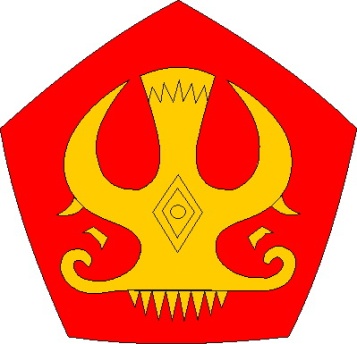 Dosen Pengampuh:Hilda MonoarfaEnki NainggolanSyamsuddinFaridMoh. Ali MuradRisnawatiJURUSAN MANAJEMENFAKULTAS EKONOMI UNIVERSITAS TADULAKO2017SILABUSFAKULTAS					: EKONOMI UNTAD PROGRAM STUDI				: MANAJEMENMATA KULIAH/KODE MATA KULIAH	: STATISTIK NON PARAMETRIK/ EKM C2015116BOBOT					: 3 (TIGA) SKSSEMESTER					: GANJIL 2016/2017STANDAR KOMPETENSI			: DAPAT MENJELASKAN TUJUAN DAN KONSEP DASAR STATISTIK NON PARAMETRIK, MAMPU  MENJELASKAN BEBERAPA TEKNIK YANG DIGUNAKAN DALAM PENGAMBILAN KEPUTUSAN   SESUAI DENGAN KONDISI YANG DIHADAPI DALAM KAITANNYA DENGAN RISET YANG DILAKUKAN.MATA KULIAH PRASYARAT		: TIDAK ADADaftar Referensi: 1. Sugiyono, 2015, Statistik Non Parametrik, untuk Penelitian, Penerbit Alfabeta, Bandung. 2. P. Sprent, 1991, Metode Statistik Non Parametrik Terapan, Penerbit, Universitas Indonesia-Press.Tim Pengampuh Mata Kuliah Statistik Non ParametrikRENCANA PELAKSANAAN PEMBELAJARAN (RPP)Nama Dosen			: TIMFakultas			: EKONOMINIP			: -Program Studi			: MANAJEMENMata Kuliah/Blok Mata Kuliah	: Statistik Non ParametrikKode Mata Kuliah	: EKM C2015116Bobot	: 3 (TIGA)  SKSSemester	: GANJIL 2016/2017Pertemuan ke / Waktu	: 1 dan 2 / 300 MenitStandar Kompetensi                    	: Dapat menjelaskan tujuan dan konsep dasar statistik non parametrik, mampu menjelaskan beberapa teknik yang digunakan dalam pengambilan keputusan   sesuai dengan kondisi yang dihadapi dalam kaitannya dengan riset yang dilakukan.Kompetensi Dasar	: Menjelaskan konsep dasar penelitian dan statistik non parametrik.Indikator	: Mampu menjelaskan tujuan dan konsep dasar penelitian dan statistik non parametrik, Mampu membedakan macam-macam data penelitianMampu menentukan bentuk hipotesis yang sesuaiMampu menentukan ukuran sampel penelitian.RENCANA PELAKSANAAN PEMBELAJARAN (RPP)Nama Dosen			: TIMFakultas			: EKONOMINIP			: -Program Studi			: MANAJEMENMata Kuliah/Blok Mata Kuliah	: Statistik Non ParametrikKode Mata Kuliah	: EKM C2015116Bobot	: 3 (TIGA)  SKSSemester	: GANJIL 2016/2017Pertemuan ke / Waktu	: 3 dan 4 / 300 MenitStandar Kompetensi                    	: Dapat menjelaskan tujuan dan konsep dasar statistik non parametrik, mampu menjelaskan beberapa teknik yang digunakan dalam pengambilan keputusan   sesuai dengan kondisi yang dihadapi dalam kaitannya dengan riset yang dilakukan.Kompetensi Dasar	: Menjelaskan konsep hipotesis deskriptif 1 sampel.Indikator	:  1.   Mampu  menjelaskan konsep dan kegunaan hipotesis deskriptif 1 sampelMampu mengaplikasikan pengujian  hipotesis deskriptif 1sampel dengan contohRENCANA PELAKSANAAN PEMBELAJARAN (RPP)Nama Dosen			: TIMFakultas			: EKONOMINIP			: -Program Studi			: MANAJEMENMata Kuliah/Blok Mata Kuliah	: Statistik Non ParametrikKode Mata Kuliah	: EKM C2015116Bobot	: 3 (TIGA)  SKSSemester	: GANJIL 2016/2017Pertemuan ke / Waktu	: 5 dan 6 / 300 MenitStandar Kompetensi                    	: Dapat menjelaskan tujuan dan konsep dasar statistik non parametrik, mampu menjelaskan beberapa teknik yang digunakan dalam pengambilan keputusan   sesuai dengan kondisi yang dihadapi dalam kaitannya dengan riset yang dilakukan.Kompetensi Dasar	: Menjelaskan konsep hipotesis komparatif 2 sampel berpasangan.Indikator	:  1.   Mampu  menjelaskan konsep dan kegunaan hipotesis komparatif 2 sampel berpasanganMampu mengaplikasikan pengujian  hipotesis komparatif 2 sampel berpasangan dengan contohRENCANA PELAKSANAAN PEMBELAJARAN (RPP)Nama Dosen			: TIMFakultas			: EKONOMINIP			: -Program Studi			: MANAJEMENMata Kuliah/Blok Mata Kuliah	: Statistik Non ParametrikKode Mata Kuliah	: EKM C2015116Bobot	: 3 (TIGA)  SKSSemester	: GANJIL 2016/2017Pertemuan ke / Waktu	: 7 dan 8 / 300 MenitStandar Kompetensi                    	: Dapat menjelaskan tujuan dan konsep dasar statistik non parametrik, mampu menjelaskan beberapa teknik yang digunakan dalam pengambilan keputusan   sesuai dengan kondisi yang dihadapi dalam kaitannya dengan riset yang dilakukan.Kompetensi Dasar	: Menjelaskan konsep hipotesis komparatif 2 sampel independen.Indikator	:   1.  Mampu  menjelaskan konsep dan kegunaan hipotesis komparatif 2 sampel independenMampu mengaplikasikan pengujian  hipotesis komparatif 2 sampel independen dengan contohRENCANA PELAKSANAAN PEMBELAJARAN (RPP)Nama Dosen			: TIMFakultas			: EKONOMINIP			: -Program Studi			: MANAJEMENMata Kuliah/Blok Mata Kuliah	: Statistik Non ParametrikKode Mata Kuliah	: EKM C2015116Bobot	: 3 (TIGA)  SKSSemester	: GANJIL 2016/2017Pertemuan ke / Waktu	: 9 dan 10 / 300 MenitStandar Kompetensi                    	: Dapat menjelaskan tujuan dan konsep dasar statistik non parametrik, mampu menjelaskan beberapa teknik yang digunakan dalam pengambilan keputusan   sesuai dengan kondisi yang dihadapi dalam kaitannya dengan riset yang dilakukan.Kompetensi Dasar	: Menjelaskan konsep hipotesis komparatif k sampel berpasangan.Indikator	:  1.   Mampu  menjelaskan konsep dan kegunaan hipotesis komparatif k sampel berpasanganMampu mengaplikasikan pengujian  hipotesis komparatif k sampel berpasangan dengan contohRENCANA PELAKSANAAN PEMBELAJARAN (RPP)Nama Dosen			: TIMFakultas			: EKONOMINIP			: -Program Studi			: MANAJEMENMata Kuliah/Blok Mata Kuliah	: Statistik Non ParametrikKode Mata Kuliah	: EKM C2015116Bobot	: 3 (TIGA)  SKSSemester	: GANJIL 2016/2017Pertemuan ke / Waktu	: 11 dan 12 / 300 MenitStandar Kompetensi                    	: Dapat menjelaskan tujuan dan konsep dasar statistik non parametrik, mampu menjelaskan beberapa teknik yang digunakan dalam pengambilan keputusan   sesuai dengan kondisi yang dihadapi dalam kaitannya dengan riset yang dilakukan.Kompetensi Dasar	: Menjelaskan konsep hipotesis komparatif k sampel independen.Indikator	:  1.   Mampu  menjelaskan konsep dan kegunaan hipotesis komparatif k sampel independenMampu mengaplikasikan pengujian  hipotesis komparatif k sampel independen dengan contohRENCANA PELAKSANAAN PEMBELAJARAN (RPP)Nama Dosen			: TIMFakultas			: EKONOMINIP			: -Program Studi			: MANAJEMENMata Kuliah/Blok Mata Kuliah	: Statistik Non ParametrikKode Mata Kuliah	: EKM C2015116Bobot	: 3 (TIGA)  SKSSemester	: GANJIL 2016/2017Pertemuan ke / Waktu	: 13 dan 14 / 300 MenitStandar Kompetensi                    	: Dapat menjelaskan tujuan dan konsep dasar statistik non parametrik, mampu menjelaskan beberapa teknik yang digunakan dalam pengambilan keputusan   sesuai dengan kondisi yang dihadapi dalam kaitannya dengan riset yang dilakukan.Kompetensi Dasar	: Menjelaskan konsep hipotesis asosiatif (hubungan).Indikator	:  1.   Mampu  menjelaskan konsep dan kegunaan hipotesis asosiatifMampu mengaplikasikan pengujian  hipotesis asosiatif dengan contohKOMPETENSI DASARINDIKATORPENGALAMAN BELAJARMATERI POKOKALOKASI WAKTUSUMBER/ALATPENILAIANMenjelaskan konsep dasar penelitian dan statistik non parametrikMampu menjelaskan tujuan dan konsep dasar penelitian dan statistik non parametrik, Mampu membedakan macam-macam data penelitianMampu menentukan bentuk hipotesis yang sesuaiMampu menentukan ukuran sampel penelitian.Mengkaji tujuan dan konsep dasar statistik non parametrik.Menjelaskan perbedaan dengan statistik parametrik.Menjelaskan macam-macam data penelitianMenjelaskan bentuk-bentuk hipotesis yang sesuai, dan Menjelaskan cara penentuan sampel penelitianPenelitian dan Statistik Non Parametrik300 MenitSugiyono, 2015, Statistik Non Parametrik, untuk Penelitian, P. Sprent, 1991, Metode Statistik Non Parametrik TerapanDiskusi, partisipasi kelas.Menjelaskan konsep hipotesis deskriptif 1 sampelMampu  menjelaskan konsep dan kegunaan hipotesis deskriptif 1 sampelMampu mengaplikasikan pengujian  hipotesis deskriptif 1sampel dengan contohMempresentasikan  konsep dan kegunaan hipotesis deskriptif 1 sampel.Menganalisis contoh hipotesis deskriptif 1 sampel.Pengujian  Hipotesis Deskriptif 1 Sampel300 MenitSugiyono, 2015, Statistik Non Parametrik, untuk Penelitian,P. Sprent, 1991, Metode Statistik Non Parametrik Terapan.Tugas tertulis, hasil analisis, dan partisipasi kelas.Menjelaskan konsep hipotesis komparatif 2 sampel berpasanganMampu  menjelaskan konsep dan kegunaan hipotesis komparatif 2 sampel berpasanganMampu mengaplikasikan pengujian  hipotesis komparatif 2 sampel berpasangan dengan contohMempresentasikan  konsep dan kegunaan hipotesis komparatif 2 sampel berpasangan.Menganalisis contoh hipotesis komparatif 2 sampel berpasangan.Pengujian Hipotesis Komparatif 2 Sampel Berpasangan300 MenitSugiyono, 2015, Statistik Non Parametrik, untuk Penelitian,P. Sprent, 1991, Metode Statistik Non Parametrik Terapan.Tugas tertulis, hasil analisis, dan partisipasi kelas.Menjelaskan konsep hipotesis komparatif 2 sampel independenMampu  menjelaskan konsep dan kegunaan hipotesis komparatif 2 sampel independenMampu mengaplikasikan pengujian  hipotesis komparatif 2 sampel independen dengan contoh Mempresentasikan  konsep dan kegunaan hipotesis komparatif 2 sampel independen.Menganalisis contoh hipotesis komparatif 2 sampel independen.Pengujian Hipotesis Komparatif 2 Sampel Independen300 MenitSugiyono, 2015, Statistik Non Parametrik, untuk Penelitian,P. Sprent, 1991, Metode Statistik Non Parametrik Terapan.Tugas tertulis, hasil analisis, dan partisipasi kelas.Menjelaskan konsep hipotesis komparatif k sampel berpasangan.Mampu  menjelaskan konsep dan kegunaan hipotesis komparatif k sampel berpasanganMampu mengaplikasikan pengujian  hipotesis komparatif k sampel berpasangan dengan contoh Mempresentasikan  konsep dan kegunaan hipotesis komparatif k sampel berpasangan.Menganalisis contoh hipotesis komparatif k sampel berpasangan.Pengujian Hipotesis Komparatif k Sampel Berpasangan300 MenitSugiyono, 2015, Statistik Non Parametrik, untuk Penelitian,P. Sprent, 1991, Metode Statistik Non Parametrik Terapan.Tugas tertulis, hasil analisis, dan partisipasi kelas.Menjelaskan konsep hipotesis komparatif k sampel independenMampu  menjelaskan konsep dan kegunaan hipotesis komparatif k sampel independenMampu mengaplikasikan pengujian  hipotesis komparatif k sampel independen dengan contoh Mempresentasikan  konsep dan kegunaan hipotesis komparatif k sampel independen.Menganalisis contoh hipotesis komparatif k sampel independen.Pengujian Hipotesis Komparatif k Sampel Independen300 MenitSugiyono, 2015, Statistik Non Parametrik, untuk Penelitian,P. Sprent, 1991, Metode Statistik Non Parametrik Terapan.Tugas tertulis, hasil analisis, dan partisipasi kelas.Menjelaskan konsep hipotesis asosiatif (hubungan)Mampu  menjelaskan konsep dan kegunaan hipotesis asosiatifMampu mengaplikasikan pengujian  hipotesis asosiatif dengan contoh Mempresentasikan  konsep dan kegunaan hipotesis asosiatif.Menganalisis contoh hipotesis asosiatif.Pengujian Hipotesis Asosiatif (hubungan)300 MenitSugiyono, 2015, Statistik Non Parametrik, untuk Penelitian,P. Sprent, 1991, Metode Statistik Non Parametrik Terapan.Tugas tertulis, hasil analisis, dan partisipasi kelas.NOTAHAPKEGIATAN PEMBELAJARANMETODEMEDIASUMBER BELAJARALOKASIWAKTU1.PengantarMenjelaskan tujuan mata kuliah.Menjelaskan RPP mata kuliahCeramah, diskusi dan Tanya jawab.White board, LCDSugiyono, 2015, Statistik Non Parametrik, untuk Penelitian,P. Sprent, 1991, Metode Statistik Non Parametrik Terapan.300  menit2Penyajianmenjelaskan tujuan dan konsep dasar penelitian dan statistik non parametrikMenjelaskan macam-macam data penelitianMenjelaskan bentuk-bentuk hipotesisMenjelaskan cara penentuan ukuran sampelMengaitkan materi dengan tugas akhirMemberikan kesempatan mahasiswa bertanyaCeramah, diskusi dan Tanya jawab.White board, LCDSugiyono, 2015, Statistik Non Parametrik, untuk Penelitian,P. Sprent, 1991, Metode Statistik Non Parametrik Terapan.300  menit3PenutupMemberikan pertanyaan kepada mahasiwaMendengarkan dan memberikan tanggapan atas jawaban mahasiswaCeramah, diskusi dan Tanya jawab.White board, LCDSugiyono, 2015, Statistik Non Parametrik, untuk Penelitian,P. Sprent, 1991, Metode Statistik Non Parametrik Terapan.300  menitNOTAHAPKEGIATAN PEMBELAJARANMETODEMEDIASUMBER BELAJARALOKASIWAKTU1.PengantarPengenalan konsep hipotesis deskriptif 1 sampelMenjelaskan kegunaan hipotesis deskriptif 1 sampelCeramah, diskusi dan Tanya jawab.White board, LCDSugiyono, 2015, Statistik Non Parametrik, untuk Penelitian,P. Sprent, 1991, Metode Statistik Non Parametrik Terapan.300  menit2PenyajianMenjelaskan dan menguraikan uji-uji dalam hipotesis deskriptif 1 sampelMemberikan contoh penerapan dalam penelitianMendeskripsikan hasil uji statistikMendiskusikan hasil uji statistikCeramah, diskusi dan Tanya jawab.White board, LCDSugiyono, 2015, Statistik Non Parametrik, untuk Penelitian,P. Sprent, 1991, Metode Statistik Non Parametrik Terapan.300  menit3PenutupMemberikan pertanyaan kepada mahasiwaMenutup perkuliahanCeramah, diskusi dan Tanya jawab.White board, LCDSugiyono, 2015, Statistik Non Parametrik, untuk Penelitian,P. Sprent, 1991, Metode Statistik Non Parametrik Terapan.300  menitNOTAHAPKEGIATAN PEMBELAJARANMETODEMEDIASUMBER BELAJARALOKASIWAKTU1.PengantarPengenalan konsep hipotesis komparatif 2 sampel berpasanganMenjelaskan kegunaan hipotesis komparatif 2 sampel berpasanganCeramah, diskusi dan Tanya jawab.White board, LCDSugiyono, 2015, Statistik Non Parametrik, untuk Penelitian,P. Sprent, 1991, Metode Statistik Non Parametrik Terapan.300  menit2PenyajianMenjelaskan dan menguraikan uji-uji dalam hipotesis komparatif 2 sampel berpasangan Memberikan contoh penerapan dalam penelitianMendeskripsikan hasil uji statistikMendiskusikan hasil uji statistikCeramah, diskusi dan Tanya jawab.White board, LCDSugiyono, 2015, Statistik Non Parametrik, untuk Penelitian,P. Sprent, 1991, Metode Statistik Non Parametrik Terapan.300  menit3PenutupMemberikan pertanyaan kepada mahasiwaMenutup perkuliahanCeramah, diskusi dan Tanya jawab.White board, LCDSugiyono, 2015, Statistik Non Parametrik, untuk Penelitian,P. Sprent, 1991, Metode Statistik Non Parametrik Terapan.300  menitNOTAHAPKEGIATAN PEMBELAJARANMETODEMEDIASUMBER BELAJARALOKASIWAKTU1.PengantarPengenalan konsep hipotesis komparatif 2 sampel independenMenjelaskan kegunaan hipotesis komparatif 2 sampel independenCeramah, diskusi dan Tanya jawab.White board, LCDSugiyono, 2015, Statistik Non Parametrik, untuk Penelitian,P. Sprent, 1991, Metode Statistik Non Parametrik Terapan.300  menit2PenyajianMenjelaskan dan menguraikan uji-uji dalam hipotesis komparatif 2 sampel independenMemberikan contoh penerapan dalam penelitianMendeskripsikan hasil uji statistikMendiskusikan hasil uji statistikCeramah, diskusi dan Tanya jawab.White board, LCDSugiyono, 2015, Statistik Non Parametrik, untuk Penelitian,P. Sprent, 1991, Metode Statistik Non Parametrik Terapan.300  menit3PenutupMemberikan pertanyaan kepada mahasiwaMenutup perkuliahanCeramah, diskusi dan Tanya jawab.White board, LCDSugiyono, 2015, Statistik Non Parametrik, untuk Penelitian,P. Sprent, 1991, Metode Statistik Non Parametrik Terapan.300  menitNOTAHAPKEGIATAN PEMBELAJARANMETODEMEDIASUMBER BELAJARALOKASIWAKTU1.PengantarPengenalan konsep hipotesis komparatif k sampel berpasanganMenjelaskan kegunaan hipotesis komparatif k sampel berpasangan Ceramah, diskusi dan Tanya jawab.White board, LCDSugiyono, 2015, Statistik Non Parametrik, untuk Penelitian,P. Sprent, 1991, Metode Statistik Non Parametrik Terapan.300  menit2PenyajianMenjelaskan dan menguraikan uji-uji dalam hipotesis komparatif k sampel berpasanganMemberikan contoh penerapan dalam penelitianMendeskripsikan hasil uji statistikMendiskusikan hasil uji statistikCeramah, diskusi dan Tanya jawab.White board, LCDSugiyono, 2015, Statistik Non Parametrik, untuk Penelitian,P. Sprent, 1991, Metode Statistik Non Parametrik Terapan.300  menit3PenutupMemberikan pertanyaan kepada mahasiwaMenutup perkuliahanCeramah, diskusi dan Tanya jawab.White board, LCDSugiyono, 2015, Statistik Non Parametrik, untuk Penelitian,P. Sprent, 1991, Metode Statistik Non Parametrik Terapan.300  menitNOTAHAPKEGIATAN PEMBELAJARANMETODEMEDIASUMBER BELAJARALOKASIWAKTU1.PengantarPengenalan konsep hipotesis komparatif k sampel independenMenjelaskan kegunaan hipotesis komparatif k sampel independenCeramah, diskusi dan Tanya jawab.White board, LCDSugiyono, 2015, Statistik Non Parametrik, untuk Penelitian,P. Sprent, 1991, Metode Statistik Non Parametrik Terapan.300  menit2PenyajianMenjelaskan dan menguraikan uji-uji dalam hipotesis komparatif k sampel independenMemberikan contoh penerapan dalam penelitianMendeskripsikan hasil uji statistikMendiskusikan hasil uji statistikCeramah, diskusi dan Tanya jawab.White board, LCDSugiyono, 2015, Statistik Non Parametrik, untuk Penelitian,P. Sprent, 1991, Metode Statistik Non Parametrik Terapan.300  menit3PenutupMemberikan pertanyaan kepada mahasiwaMenutup perkuliahanCeramah, diskusi dan Tanya jawab.White board, LCDSugiyono, 2015, Statistik Non Parametrik, untuk Penelitian,P. Sprent, 1991, Metode Statistik Non Parametrik Terapan.300  menitNOTAHAPKEGIATAN PEMBELAJARANMETODEMEDIASUMBER BELAJARALOKASIWAKTU1.PengantarPengenalan konsep hipotesis asosiatifMenjelaskan kegunaan hipotesis asosiatifCeramah, diskusi dan Tanya jawab.White board, LCDSugiyono, 2015, Statistik Non Parametrik, untuk Penelitian,P. Sprent, 1991, Metode Statistik Non Parametrik Terapan.300  menit2PenyajianMenjelaskan dan menguraikan uji-uji dalam hipotesis asosiatifMemberikan contoh penerapan dalam penelitianMendeskripsikan hasil uji statistikMendiskusikan hasil uji statistikCeramah, diskusi dan Tanya jawab.White board, LCDSugiyono, 2015, Statistik Non Parametrik, untuk Penelitian,P. Sprent, 1991, Metode Statistik Non Parametrik Terapan.300  menit3PenutupMemberikan pertanyaan kepada mahasiwaMenutup perkuliahanCeramah, diskusi dan Tanya jawab.White board, LCDSugiyono, 2015, Statistik Non Parametrik, untuk Penelitian,P. Sprent, 1991, Metode Statistik Non Parametrik Terapan.300  menit